Stormy WeatherHarold Arlen and Ted Koehler 1933INTRO:  / 1 2 3 4 /[D][Bm7] / [Em7][A7] /[D][Bm7] / [Em7][A7+5]Don’t know [D] why [D#dim]There’s no [Em7] sun up in the [A7] skyStormy [D] weather [Bm7][Em7] Since my gal and [A7b9] I ain’t to-[D]gether [Bm7][Em7] Keeps raining [A7+5] all the [D] time [Bm7] / [Em7][A7+5]Life is [D] bare [D#dim]Gloom and [Em7] misery every-[A7]whereStormy [D] weather [Bm7][Em7] Just can’t get my [A7b9] poor self to-[D]gether [Bm7][Em7] I’m weary [A7b9] all the [D] time [Bm7][Em7] So weary [A7+5] all the [D] time [D7]BRIDGE:[G] When she went away, the blues walked [D] in and met me[G] If she stays away, old rocking [D] chair will get me[G] All I do is pray the lord a-[D]bove will [Bm] let me[D] Walk in the [Bm7] sun once [Em7] more, once [C7] moreCan’t go [F] on [F#dim]Every-[Gm7]thing I had is [C7] goneStormy [F] weather [Dm][Gm7] Since my gal and [C7b9] I ain’t to-[F]gether [Dm][Gm7] Keeps raining [C7+5] all the [F] time [Dm][Gm7] Keeps raining [C7+5] all the [Fmaj7] timeor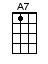 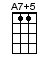 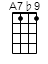 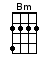 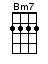 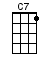 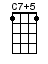 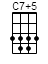 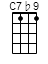 or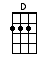 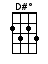 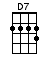 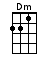 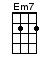 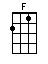 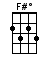 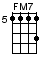 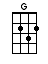 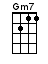 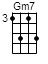 www.bytownukulele.ca